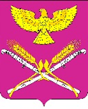 АДМИНИСТРАЦИЯ НОВОПЕТРОВСКОГО СЕЛЬСКОГОПОСЕЛЕНИЯ ПАВЛОВСКОГО РАЙОНАРАСПОРЯЖЕНИЕот 15.11.2023г.			                                                              № 82-р                                                   ст-ца НовопетровскаяО создании  инвентаризационной комиссии        На основании проверки отделом контрольно-ревизионной работы мероприятий по нацпроекту «Формирование современной городской среды на 2022 год», В соответствии с порядком, установленным Федеральным законом от 6 декабря 2011 года № 402 – ФЗ «О бухгалтерском учёте», приказом Министерства финансов Российской Федерации от 13 июня 1995 года «Об утверждении методических указаний по инвентаризации имущества и финансовых обязательств», и разделом 8 Стандарта «Концептуальные основы бухучета и отчетности»  в целях обеспечения достоверных данных бухгалтерского учёта и отчётности: В целях подведения внеплановой инвентаризации создать  комиссию по проведению инвентаризации в составе: председатель комиссии: - Н.В.Заболотняя - главный специалист Отдела контрольно-ревизионной работы Администрации муниципального образования Павловский райончлены комиссии:-  Е.А. Бессонов - глава Новопетровского сельского поселения;- Ю.М.Юрина  - главный специалист Отдела контрольно-ревизионной работы Администрации муниципального образования Павловский район-Ю.Г.Шумейко - ведущий специалист администрации Новопетровского сельского поселения;2.Возложить на инвентаризационную комиссию следующие обязанности:-обеспечивать полноту и точность внесения в инвентаризационные описи данных о фактических наличии и остатках основных средств; - правильно  оформлять материалы инвентаризации.3. Контроль за выполнением настоящего распоряжения оставляю за
собой.4. Распоряжение вступает в силу со дня его подписания.И.О.Главы Новопетровского сельского поселения Павловского района                                                                       С.С.Чернышова